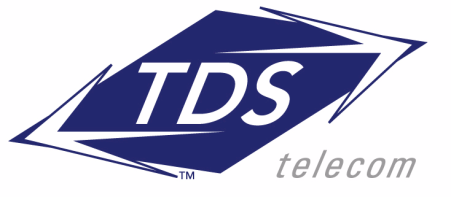 September 12, 2016						Sent Via:	E-FilingSteven V. King,  Executive Director & Secretary                  P.O. Box 47250
1300 S. Evergreen Park Dr. SW
Olympia, WA 98504-7250RE:  UT-161014 Amended Request of Lewis River Telephone Company Inc. for review of NeuStar Pooling Administrator Denial of Application for Numbering ResourcesDear Mr. King:Lewis River Telephone Company Inc. d/b/a TDS Telecom submits this request to amend the application filed on August 15, 2016. After discussions with staff, it has been determined that the switch conversion can be accomplished through the use of a single 1000 block of telephone numbers in the 360 area code. TDS Telecom will work with Electric Lightwave to transfer the 360-760-A record to TDS and then will request an additional block of numbers from Pooling to be used for a LRN and test line.If you have questions or concerns regarding this request, please contact either me at (608)664-4659, paul.nejedlo@tdstelecom.com or Gail Long at (541)516-8210, gail.long@tdstelecom.com.Sincerely,/s/ Paul NejedloPaul NejedloSr. Administrator, Number ManagementCc:	Rebecca Beaton